  Statut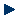 Développeur Multimédia / Internet / Nouvelle économie
Une expérience de plus de vingt ans dans le domaine des applications Web, les solutions Internet, le multimédia et l'interactif.  Expérience et parcours professionnel
Janvier 1994  /  Janvier 1996
Programmeur Analyste : 
Société : Microprocessing (Tunisie) 
Mission : Collaboration dans la création de logiciel et de plate-forme de gestion financière.
Moyens : Dbase3 – Cobol – Clipper

Janvier 2000  /  Janvier 2003
Webmaster : 
Société : GlobalNet (Tunisie) : 
Mission : Développement de Sites Web, Participation à la conception du portail : GlobalNet.
Moyens : Dreamweaver / Flash / Photoshop / Illustrator.

Janvier 2003  /  Janvier 2004
Webmaster : 
Société : Anthrasite (Tunisie) : 
Mission : Développement  de Sites web, CDs ROM et Bornes interactives.
Moyens : Dreamweaver / Flash / Photoshop / Illustrator.

Janvier 2004  /  Janvier 2007 
Chef d'équipe Assurance Qualité : 
Société : Atlasoft - Tunisie (Filiale Winsoft International – Grenoble - France) : 
Mission : QA : Qualité Assurance des produits Adobe Localisés.
Moyens : Adobe Créative Suite ME (Middle Eastern) & CE (Central European).

Janvier 2008  /  2013
Partenariat de collaboration avec l’association Educative Suisse : EDUCASUISSE
Mission : Réalisation et Développement de Sites Web et de Plateformes E-Learning.
Moyens : Logiciels  Adobe Créative Suite.Janvier 2014  /  à ce jour
Chargé de L'Infographie et des Multimédias : Groupe METIDJI (Safina) : 
Mission : Réalisation d'un Intranet Collaboratif, Sites Web du Groupe, Gestion des Packagings.
  Etudes et Formations
Mars 2004  /  Décembre 2006
Winsoft / Grenoble (France) : Certification Adobe :  www.winsoft.fr
Spécialisation : QA : Ingénierie en Assurance Qualité des Logiciels : Adobe Créative Suite. Février 2000  /  Septembre 2002
Formation : Intégration Web (Certification) – GlobalNet Tunisie – www.globalnet.tn
Certificat de Formation : Intégration des graphiques et de scripts Web. + Base de données
Spécialisation : Intégration et développement Web. Octobre 1996 /  Juin 1999
L'institut Maghrébin des Sciences Economiques et de Technologie. IMSET (Tunisie) 
www.formationtunisie.net
Diplôme : Brevet de Technicien supérieur en Solutions Internet & Multimédia (03 années)
Spécialisation : Développement Web & Multimédia Octobre 1990  /  Juin 1993
Faculté des Sciences – Es-Sénia – Oran (Algérie)
Diplôme : D.U.T : Informatique (03 Années)Septembre 1985  /  Juin 1986
Lycée Comandant Ferradj – Oran (Algérie).
Bac Sciences / Mention : Bien  Compétences & ConnaissancesLogiciels
Systèmes d’exploitation: 
- Windows OS (98, 2000, XP, NT) 
- Mac OS (Jaguar, Panther, Tiger) 
Bureautique: 
- MS Office Suite / Open Office 
Graphisme & Webdesign: Adobe Créative Suite
- Photoshop – Illustrator – InDesign - Acrobat... 
- Dreamweaver – Flash – SwishMax.

Langages de programmation
Html5 – CSS3 – JavaScript – ASP – PHP - XML – Ajax – Jquery.
Base de données : Access - MySQL – Postgres - SQL Server
CMS : Joomla - Mambo – WordPress - PHP Fusion – EZpublish - Drupal…
E-commerce : Prestashop – Magento - OsCommerce…

Langues
Français – Arabe – Anglais : Parlés & Ecrits : Niveaux Avancés.
Autres
- Infographie et Webdesign.
- Conception de plans médias : Brochures, Dépliants, Carte de visite, Documents bureautique…
- Création de charte graphique.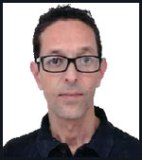 
SLIMANI 

Email :  SLIMANI.361968@2freemail.com 